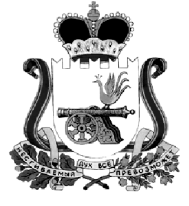 КАРДЫМОВСКИЙ РАЙОННЫЙ СОВЕТ ДЕПУТАТОВР Е Ш Е Н И Еот 24.04.2013 	                                № 35Об отмене решения Кардымовского районногоСовета депутатов от 27.03.2013№ 20 «О внесении измененийв Устав муниципального	образования «Кардымовскийрайона» Смоленской областиКардымовский районный Совет депутатовР Е Ш И Л:1. Отменить решение Кардымовского районного Совета депутатов от 27.03.2013 №20 «О внесении изменений в Устав муниципального образования Кардымовский район» Смоленской области.2. Настоящее решение опубликовать в газете «Знамя труда».Глава муниципального образования«Кардымовский район» Смоленской области                             И.В. Горбачев